Problem:- Not able to download the reports from new site https://web.cdslindia.com/EasiEasiest/Report window popups and disappears Solution:-  Tools  Internet Options  Security  Trusted Sites.Change the security level to medium –lowClick on trusted sites  and add website as shown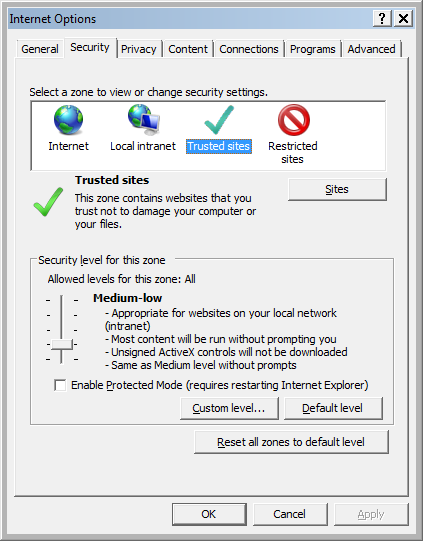 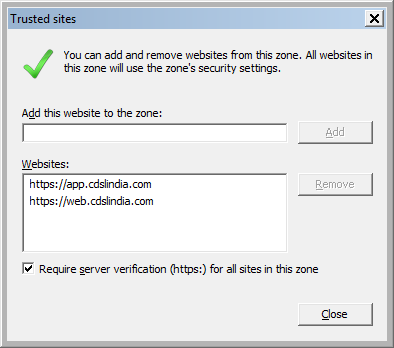 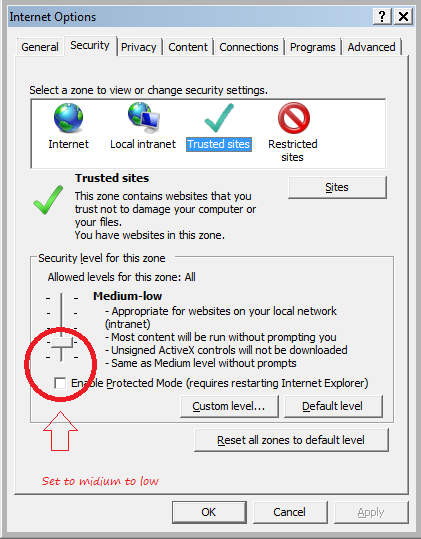 